No. ACTREC/Advt./ 08 /2016				           	 18th February, 2016WALK-IN-INTERVIEWDuration of the Project	One year from the date of appointment.Date & Time:  			8th March, 2016 at 10.00 a.m.Venue:				Meeting Room, 3rd floor, Khanolkar Shodhika, ACTRECEssential Qualifications and Experience: Minimum Xth Std. passed; experience in the work stated in the ‘work profile’ preferred.Work Profile: Washing and drying laboratory glassware, sterilization of laboratory glassware and plastic ware, laboratory animal handling.Selected candidate will have to join at the earliest.Consolidated Salary:  Rs. 9000/- per month.The work progress of the candidate will be monitored and extension after 6 months will depend on satisfactory progress of the work.Candidates fulfilling these requirements should pre-register by sending their application in the prescribed format with recent CV and contact details of 2 referees by e-mail to  ‘program.office@actrec.gov.in’ latest by  17.00 hrs on 06-03-2016.  The interviews would be held on 08-03-2016. Candidates should report between 09.30 to 10.00 a.m. in Steno Pool,  3rd floor, Khanolkar Shodhika, ACTREC, Kharghar, Navi Mumbai. No T.A./D.A. will be admissible for attending the interview as well Candidates (from other state) has to make their own  arrangement for accommodation/ stay in Navi Mumbai.At the time of Interview the candidate should bring original certificates along with CV with contact details of 2 referees and submit the photocopies (attested) of the certificates, with a recent passport size photograph.All correspondence should be strictly made only to ‘program.office@actrec.gov.in’ as indicated.Sr.  Administrative Officer{ 2 }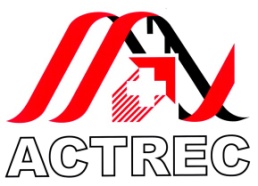 TATA MEMORIAL CENTREADVANCED CENTRE FOR TREATMENT, RESEARCH AND EDUCATION IN CANCERKHARGHAR, NAVI MUMBAI – 410210{A Grant-in-Aid Institution of Atomic Energy, Government of India}Website: www.actrec.gov.in; Ph: 27405000Sl. No.PositionsTitle of the ProjectFunding AgencyPrincipal Investigator1.HelperMultiple dose intravenous efficacy study of Upar-mmp9 PLASMID SHrna (Pum) IN NUDE MICE WITH PRE-ESTABLISHED Glioma with advanced stage tumors.NATCO Pharma Co. Ltd.Dr. Neelam ShirsatName Name AddressAddressDate of BirthDate of BirthWhether physically handicappedWhether physically handicappedEducational Qualification (from Xth Board)Educational Qualification (from Xth Board)Educational Qualification (from Xth Board)Educational Qualification (from Xth Board)Educational Qualification (from Xth Board)Educational Qualification (from Xth Board)Exam PassedBoard / UniversityBoard / UniversityBoard / UniversityYearMarks (%)Work Experience Work Experience Work Experience Work Experience Work Experience Work Experience Name & Contact details of 2 referees:Name & Contact details of 2 referees:Name & Contact details of 2 referees:Name & Contact details of 2 referees:Name & Contact details of 2 referees:Name & Contact details of 2 referees:Any other informationAny other informationAny other informationAny other informationAny other informationAny other informationDate:Date:Date:Signature:Signature:Signature: